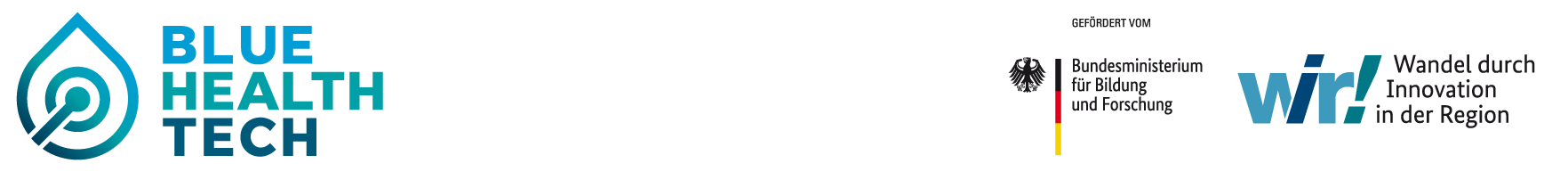 Stand 22.11.2022Antrag im Rahmen des BMBF-Förderprogramms»WIR! – Wandel durch Innovation in der Region«Bündnis BlueHealthTech GESAMTVORHABENBESCHREIBUNG/ VerbundvorhabenbeschreibungGesamtvorhaben:			[Gesamttitel des Gesamtvorhabens]Antragsteller/in: 				[Name, Vorname Verbundkoordination]Organisation: 				[Name Organisation Verbundkoordination]Adresse:				[Straße, PLZ, Stadt]Telefon:				[Telefonnummer]Email Adresse: 				[E-Mailadresse]zum Verbundvorhaben:	[Kurztitel des Projekts]Programm: 				WIR! - Bündnis „BlueHealthTech“, Region KielLaufzeit/Duration: 	[Anzahl Monate]Beantragter Laufzeitbeginn:	[Datum]Beantragte Fördersumme (Verbundvorhaben):		[Summe in Euro]Projektkosten (bei Universitäten und Hochschulen mit Projektpauschale, bei Forschungseinrichtungen mit Overheadpauschale, bei Unternehmen mit Gemeinkosten/Gemeinkostenpauschale)Beispielsweise: 1: Gemeinkosten in Höhe von x% berechnet, 2: Gemeinkosten in Höhe von 80% berechnet; 3: Projektpauschale in Höhe von 20% berechnetI. Ziele - Gesamtziel des VorhabensZiele des GesamtvorhabensBeschreibung des Gesamtziels des Gesamtvorhabens („Gesamtvorhaben“ = „Verbundvorhaben“)Ggfs. Erläuterung welchen Beitrag die einzelnen Teilvorhaben zum Verbundvorhaben leisten  Bezug des Vorhabens zu den förderpolitischen Zielen des WIR! ProgrammsBeitrag des Verbundvorhabens:Hinsichtlich der Forschungs- und Marktziele des BündnissesFür die angestrebten gesellschaftlich und volkswirtschaftlich relevanten Lösungen des adressierten ProblemraumsZur Weiterentwicklung der Strategie des BlueHealthTech-Bündnisses (Bezug zu den Zielen des BlueHealthTech Bündnisses; Zuordnung des Vorhabens zum Handlungsfeld des BlueHealthTech-Bündnisses)Für andere Forschungsvorhaben des BlueHealthTech-BündnissesWissenschaftliche und/oder technische Arbeitsziele- Die Darstellung der innovativen Lösungsansätze - Angabe der technischen Zielparameter des Gesamtvorhabens II. Stand der Wissenschaft und Technik; bisherige ArbeitenStand der Wissenschaft und Technik- aktueller Stand der Technik und der Forschung bezogen auf das Gesamtziel des Verbundes Bisherige Arbeiten des Antragstellers- kann hier entfallen, wenn in den Teilvorhabenbeschreibungen dargestelltggfs. erfolgreiche Kooperationen derselben Verbundpartner in der Vergangenheit darstellenIII. Ausführliche Beschreibung des ArbeitsplansVorhabenbezogene Ressourcenplanung- Die Arbeitsteilung im Verbund muss anhand des gemeinsamen Arbeitsplans erkennbar sein.- Nutzung von Planungshilfen (z.B. Balkenarbeitsplan)- Einheitliche Bezeichnung der identischen Arbeitspakete/Teilaufgaben in der Gesamt- und der TeilvorhabenbeschreibungMeilensteinplanung- Meilensteine sollen Entscheidungs- und Steuerungsfunktion aufweisen und nicht den Abschluss einer jeden Teilaufgabe oder des Teilvorhabens darstellen. - Darstellung der gemeinsamen Meilensteine der Verbundpartner mit Angabea) des Zeitpunktesb) der technischen Zielparameter für die Erfüllung des MeilensteinkriteriumsEintragen der Meilensteine in den Planungshilfen (z.B. Balkenarbeitsplan) IV. VerwertungsplanWirtschaftliche Erfolgsaussichten - Wie trägt das Verbundvorhaben zur Umsetzung von Forschungsergebnissen (Wertschöpfung) und zur Steigerung der Innovationskraft des Bündnisses bei? - Wie sieht die (ggf. gemeinsame) Verwertungs-strategie für die Ergebnisse des Verbund-projektes aus? Wer übernimmt welche nächsten innovatorischen Schritte zur erfolgreichen Umsetzung der FE-Vorhabenergebnisse (z.B. Produktentwicklung); Zeithorizonte angeben (kurz-, mittel-, längerfristig). - Angaben zu anschließenden ökonomischen Umsetzungs- und Transferchancen (z.B. Marktpotenzial) V. ArbeitsteilungWer macht was bei wem?Wie ist die Zusammenarbeit der Partner innerhalb des Verbundprojektes geplant? (ggf. detaillierte Erläuterung wichtiger Schnittstellen und Darstellung im Balkenarbeitsplan).Welche Zusammenarbeit ist ggf. mit Partnern außerhalb des Verbundvorhabens geplant? (z.B. Schnittstellen zu anderen BlueHealthTech-Vorhaben, Zusammenarbeit mit bündnisexternen Partnern)VI. Notwendigkeit der ZuwendungUnternehmen:- Welche wirtschaftlichen und welche wissenschaftlich-technischen Risiken bestehen?Forschungseinrichtungen:- Welche wissenschaftlich-technischen Risiken bestehen?- Kann das Vorhaben im Rahmen der Grundfinanzierung durchgeführt werden?Erklärung zur EU-FörderungEntsprechend den geltenden Richtlinien sind alle Antragsteller verpflichtet zu prüfen, ob ausschließlich oder ergänzend Fördermittel der EU für national beantragte Vorhaben in Anspruch genommen werden können. Das Ergebnis der Prüfung ist im Antrag darzustellen.//Kosten/Ausgaben Gesamt*davon Personaldavon Aufträgedavon In-vestitionen bzw. AfAFörderungFörderquoteVerbundpartner 1 €€ 1€€x%Verbundpartner 1€€ 1€€x%Verbundpartner 1€€ 2€€x%Verbundpartner ff.€€ 3€€x%Summe€€